АДМИНИСТРАЦИЯ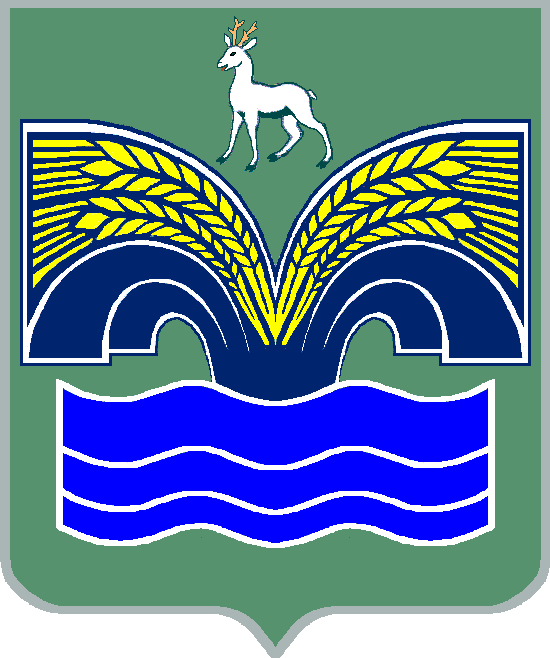 МУНИЦИПАЛЬНОГО РАЙОНА КРАСНОЯРСКИЙСАМАРСКОЙ ОБЛАСТИПОСТАНОВЛЕНИЕот  ________________   №_____О внесении изменений в административный регламент предоставления муниципальной услуги «Выдача разрешений на  строительство  при осуществлении  строительства, реконструкции объектов  капитального  строительства», утвержденный  постановлением  администрации  муниципального  района Красноярский Самарской области от 27.03.2018 №70 (с изменениями от  06.09.2018 № 240)В целях приведения нормативного правового акта в соответствие с требованиями Федерального закона от 19.07.2018 № 204-ФЗ «О внесении изменений в Федеральный закон «Об организации предоставления государственных и муниципальных услуг» в части установления дополнительных гарантий граждан при получении государственных и муниципальных услуг», руководствуясь пунктом 3 части 4 статьи 36 Федерального закона от 06.10.2003 №131-ФЗ «Об общих принципах организации  местного самоуправления в Российской Федерации», пунктом 5 статьи 44 Устава муниципального района Красноярский Самарской области, принятого решением Собрания представителей муниципального района Красноярский Самарской области от 14.05.2015 №20-СП,  Администрация муниципального района Красноярский Самарской области ПОСТАНОВЛЯЕТ:Внести в административный регламент предоставления муниципальной услуги «Выдача разрешений на  строительство при осуществлении строительства, реконструкции объектов  капитального  строительства», утвержденный постановлением  администрации муниципального района  Красноярский Самарской области от 27.03.2018 №70 (с  изменениями от 06.09.2018 №240), следующие изменения:         пункт 5.9. дополнить абзацами  следующего содержания:        «мотивированный ответ о результатах рассмотрения  жалобы направляется заявителю  в письменной форме и по желанию заявителя в электронной форме не позднее дня, следующего за днем принятия решения.В случае признания жалобы подлежащей удовлетворению в ответе заявителю дается информация о действиях, осуществляемых органом, предоставляющим муниципальную услугу, многофункциональным центром либо организацией, предусмотренной частью 1.1 статьи 16 Федерального закона №210, в целях незамедлительного устранения выявленных нарушений при оказании муниципальной услуги, а также приносятся извинения за доставленные неудобства и указывается информация о дальнейших действиях, которые необходимо совершить заявителю в целях получения муниципальной услуги.В случае признания жалобы не подлежащей удовлетворению в ответе заявителю даются аргументированные разъяснения о причинах принятого решения, а также информация о порядке обжалования принятого решения.В случае установления в ходе или по результатам рассмотрения жалобы признаков состава административного правонарушения или преступления должностное лицо, наделенное полномочиями по рассмотрению жалоб, незамедлительно направляет имеющиеся материалы в органы прокуратуры.»;пункт 5.10 исключить,2. Опубликовать настоящее постановление в газете «Красноярский вестник» и разместить на официальном сайте администрации муниципального района Красноярский Самарской области в сети «Интернет».3. Настоящее постановление вступает в силу со дня его официального опубликования. Глава района                                                                      М.В.БелоусовСтепочкина 21171 Согласовано:Заместитель Главы  муниципальногорайона Красноярский - руководительпо управлению  муниципальнойсобственностью                                                                      И.В.ЛысенковаИ.о. руководителя  правового аппарата                                                                  Н.А.Держаев                                        Начальник отдела архитектурыи градостроительства                                                                Н.В.ОдинцовНачальник общего отдела                                                        О.К.Морозова